The Henry Gray Anatomical Society Constitution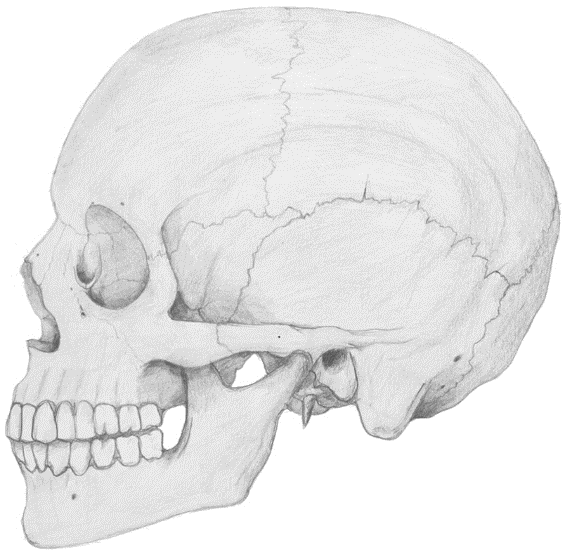 ContentsNameAims and ObjectivesMembershipSubscriptions and FinanceClub/Society OfficialsDuties of Club/Society OfficialsMeetingsVotingConstitutional ChangesComplaints ProcedureSGSU CommitmentsDisciplineDeclarationNameThe Club/Society's name shall be the Henry Gray Anatomical Society. Informally, it will be known as the Anatomy Society. 2.0	Aims and ObjectivesThe mandate of the Society shall be to Provide an accessible avenue for all students into anatomy through society-led education initiativesServe as a platform for Anatomical events held at St George’s, University of LondonFurther and enrich student’s knowledge and experience in the anatomical sciences, in conjunction with the Anatomy Faculty at St George’s, University of LondonThe aim shall be achieved byAnatomy Clinics – Dissecting Room TeachingRevision Lecture Series – Student-led Lectures Companion Notes in Anatomy – Student-written and Peer-reviewed PublicationsSupplementary and Collaborative Events MembershipMembership of the Society will be open to all members of SGSU in accordance with SGSU Constitution and Policy.Members of the Society shall act in accordance with SGSU Constitution and Policy.4.0 	Subscriptions and Finance4.1 	A membership fee is required from all Society members. The Society Officials shall determine this fee and are responsible for its collection.The Society’s financial matters shall be dealt with in accordance with SGSU Constitution and Policy. 	Club/Society Officials	An elected committee will conduct the running of the Society.      The committee shall ensure that the Society abides by this Constitution.  	The committee will consist of the following officers who shallbe members of SGSU:PresidentVice President TreasurerGeneral SecretaryFour (4) General Committee Members 	The committee will serve for one academic year.	    Duties of Club/Society Officials       The President is responsible for The overall planning and execution for all society eventsThe delegation of tasks to the rest of the committee and ensuring tasks and fulfilled to standard and in a timely manner Serving as the main point of contact for the SGSU and Anatomy Faculty Coordination of Society Membership        The Society Vice-President is responsible for:Supporting and helping the PresidentLiaising with Anatomy Faculty at St George’s, University of London  Coordination of Society Membership Communications with membership through email and social mediaThe Society Treasurer is responsible for:Planning of any expenses throughout the yearRecording and managing incoming and outgoing cash-flowThe Society General Secretary is responsible for:Arranging meetings within the SocietyCoordinating Room-bookings with the SGSUGenerating the minutes of meetings and ensuring they are circulated to members after the meeting Publicity of Society events  Working with the General Committee on planning and execution of new society initiativesThe Society General Committee is responsible for:Running of regular Anatomy Clinics and preparation of material of high quality and a timely mannerLeading, planning and execution of new society initiatives with the rest of the committee 7.0 	Meetings7.1	The Society Committee shall meet regularly during term time.7.2 	Regular Committee meetings are required to discuss all Society matters.  Minutes shall be made available to SGSU for ratification.8.0 	Voting8.1 	This will take place for the election of Officials and any other issue that the Society deems of importance.Only Society Officials will be entitled to vote.The results of any election shall be passed to the Sports/Societies Officer and the General Secretary of SGSU at the earliest opportunity.9.0       Changes to the Club/Society ConstitutionChanges can be implemented if a two-thirds majority is obtained at an annual or extraordinary general meeting of the Society Committee.       Any changes shall be deemed provisional until passed to the Sports/Societies Officer and the General Secretary of SGSU at the earliest opportunity and subsequently ratified.    Clubs/Societies Complaints ProcedureAny complaints shall be dealt with in accordance with SGSU Constitution and Policy.     SGSU CommitmentsThe Society shall adhere to SGSU Constitution and Policy.	    DisciplineAny disciplinary matters shall be dealt with in accordance with SGSU Constitution and Policy.      DeclarationI declare that the Henry Gray Anatomical Society shall abide by this Constitution, drawn up on this …th day of the …th month, 20..__________________________ Henry Gray Anatomical Society PresidentSign, Print and DateI declare that this Constitution has been ratified by SGSU and the 
Henry Gray Anatomical Society is hereby recognized by SGSU__________________________ SGSU Sports/Societies OfficerSign, Print and Date__________________________ SGSU General SecretarySign, Print and Date